哈尔滨电气集团2018校园招聘一、招聘行程以招聘官网发布的最新日程为准二，公司简介哈尔滨电气集团公司是中央管理的53户关系国家安全和国民经济命脉的国有重要骨干企业之一，是新中国历史最悠久、技术水平最高、影响力最大的发电设备研制基地；作为共和国装备制造业的“长子”，从诞生的第一天起，就肩负起“承载民族工业希望，彰显中国动力风采”的历史使命。经过60余年的不断发展和壮大，所属企业已达64家，形成了以大型煤电、水电、核电、气电、风电、电气驱动装置、舰船动力装置和电站交钥匙工程八大主导产品为核心的多电并举、协调发展的产业格局。哈电集团是我国最大的、也是唯一具备全系列成套舰船动力装置的制造基地，产品占国内市场份额90%以上。集团所属哈电股份于1994年完成股份制改组，成功在香港上市。产品装备了海内外近500座电站，出口到亚洲、非洲、欧洲、南美洲等20多个国家和地区。与美国GE、EMD，德国西门子，瑞士ABB，法国阿尔斯通、万纳托，日本三菱、东芝、日立，韩国斗山重工等诸多世界一流企业建立密切合作关系，海外市场订单已经达到30%的份额。哈电集团从诞生的第一天起，就肩负起了“承载民族工业希望，彰显中国动力风采”的历史使命。几十年来，作为共和国装备制造业的长子，哈电集团恪守使命，模范地履行着中央企业的政治责任、经济责任和社会责任，紧紧依靠科技创新不断提升核心竞争力，很好地发挥了中央企业的带动力和影响力，走出了一条独具特色的“引进、消化、吸收、再创新”的成功之路，实现了我国发电设备制造水平和自主创新能力的新跨越，实现了发电设备由中国制造向中国创造的转变，为国家电力建设作出了重大贡献。在这里，制造出中国第一台苏雄0.8MW水轮发电机组和25MW火电机组（锅炉、汽轮机、发电机）。
    在这里，成功研制出新安江72.5MW大型混流式水轮发电机组，开创了中国发电设备自主设计制造的先河。
在这里，自主研发的葛洲坝125MW轴流转桨式水轮发电机组和210MW汽轮机获国家科技进步特等奖，首获我国发电设备制造业最高荣誉。
    在这里，中国制造的大型发电设备首次走向世界，并保持着当今中国出口单机容量最大机组（600MW机组）的纪录。
    在这里，中国第一台舰艇核动力汽轮机、主泵电机成功服役。
    在这里，600MW、1000MW超临界、超超临界汽轮发电机组成功问世。
    在这里，自主设计制造的三峡右岸700MW机组成功投运，开创了中国巨型水电机组自主设计制造的新纪元。
    60多年来，在不断的发展中壮大中，哈电集团形成了以大型煤电、水电、核电、气电、风电、电站总承包工程和舰船动力装置等主导产品为核心的“多电并举、齐头共进”的良好格局。水电年生产能力6000MW，产品占国内市场份额的50％；煤电年生产能力30000MW，产品占国内市场份额的1/3以上；气电年生产能力2000MW，产品占国内市场份额的45％以上；核电年生产能力1000MW；具备同时批量生产3种舰船动力设备10台套的能力；电站成套设备交钥匙工程获得ISO9001及美国FMRC质量体系认证，具备同时承包海外多个电站工程项目和交钥匙工程能力。三，“50优才”计划：为进一步满足哈电集团战略发展的需要，充分利用国家和省市人才引进政策，依托所承担的国家和省部级重点科研课题和重大项目，以集团公司及各所属企业需求的主要专业为主体，每年引进10名左右国内工科顶级名校的优秀大学毕业生，加快打造一支能够充分满足企业发展需要的、充满创造和活力的、高层次的核心骨干人才队伍，至“十三五”末，引进50名左右优秀人才（简称“50优才”）。“50优才”享有的优厚的工作条件和生活待遇，配备国家级／高级别专家导师。四、招聘专业五、简历投递方式：1.网上投递链接：二维码：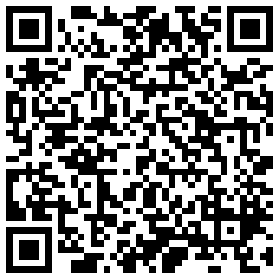 公司官网：www.harbin-electric.com注：网申时间：2017年9月11日－2017年11月30日2.现场投递：宣讲会当天现场可以现场投递简历城市时间宣讲时间行动内容宣讲地点哈尔滨9月22日14:00-16:00哈尔滨工程大学图书馆报告厅天津9月25日14:00-16:00天津大学（北洋园新校区）46教A205天津9月26日14:00-16:00天津大学（卫津路校区）23教208室北京9月27日18:00-21:00中国科学院大学（中关村园区）国科大中关村教学楼 N306合肥9月29日14:00-16:00合肥工业大学（屯溪路校区）东风报告厅哈尔滨10月9日18:30-20:30哈尔滨工业大学(本部）活动中心101大连10月11日待定大连理工大学(凌水主校区）待定大连10月12日14:00-16:00东北财经大学(本部）播慧楼202西安10月13日19:10-21:00西安交通大学(兴庆校区）就创中心204室西安10月14日14：00-16:00西安理工大学（金花校区）教2-100武汉10月15日14：00-16:00华中科技大学(本部）8号楼多功能厅上海10月18日13:00-15:00上海交通大学（闵行校区）铁生馆300号杭州10月20日14:00-16:00浙江大学（玉泉校区）永谦活动中心第一报告厅北京10月22日14:00-16:00华北电力大学就业之家（科学会堂）北京11月上旬清华大学招聘专业公司名称数量学历热能/力学/计算机/机械等中央研究院地址：黑龙江省哈尔滨市松北区创新一路1399号
邮编：150000
招聘邮箱：guozg@harbin-electric.com
公司网址：http://www.harbin-electric.com
联系人：王铁成郭祖光
联系电话：0451-58598752  13359857585 20硕士、博士热能/力学/机械/材料学/过控/自动化/土木/管理/计算机/会计学等哈尔滨汽轮机厂有限责任公司地址：哈尔滨市香坊区三大动力路345号
邮编：150046
招聘邮箱：htc_zhaopin@126.com
公司网址：http://www.htc.com.cn
联系人：王喜丽、孙文
联系电话：0451-82952616105本科、硕士热能/机械/电气/过控/力学/材料/新能源/环境工程/计算机/会计学/法律等哈尔滨锅炉厂有限责任公司地址：哈尔滨市香坊区三大动力路309号
邮编：150046
招聘邮箱：zhaopin@hbc.com.cn
公司网址：www.hbc.com.cn
联系人：陈伟
联系电话：0451-8219908180本科、硕士电气/机械/测控/材料/热能/水利工程/计算机/国贸/财务等哈尔滨电机厂有限责任公司地址：哈尔滨市香坊区三大动力路99号
邮编:150040
邮箱：hadianzhaopin@163.com 
网址：www.hec-china.com 
传真：0451-82101791
联系人：丁大鹏
联系电话：0451-82102577
微信：HEC_WX107本科、硕士、博士热能/ 法学/工程管理/国贸等哈尔滨电气国际工程有限责任公司地址：哈尔滨市松北区创新一路1299号
邮编：150028
招聘邮箱：zhaopin@china-hei.com
公司网址：http://www.china-hei.com/
联系人：陈汉
联系电话：0451-585969835本科、硕士机械/材料等哈电集团（秦皇岛）重型装备有限公司地址：秦皇岛经济技术开发区东区动力路5号
邮编：066206
邮箱：hqc_zhaopin@163.com
网址：www.hpecqhd.com
传真：0335-5937937
联系人：许浩、郑建朝
联系电话：0335-5352081/535223310本科、硕士机械/电气/力学/化学/焊接/会计等哈尔滨电气动力装备有限公司地址：哈尔滨市平房区哈南工业新城哈南三路六号
邮编：150060
招聘邮箱：jiaozhiliu2007@163.com
公司网址：http://www.hpc-china.com/
联系人：高先生
联系电话：0451-87372159 1871461302918本科、硕士机械等哈电集团哈尔滨电站阀门有限公司地址：哈尔滨市哈南工业新城核心区哈南三路6号
邮编：150080
招聘邮箱：hvc_hr@126.com
公司网址：www.hvc.cc
联系人：张弢
联系电话：0451-873736338本科、硕士电气/力学/机械/法学/经济/人力资源等哈尔滨电气集团佳木斯电机股份有限公司地址：黑龙江省佳木斯市长安东路247号
邮编：154002
招聘邮箱：JDJRL@163.COM
公司网址：www.jemlc.com
联系人：张飞飞庄志刚
联系电话：张飞飞   0454-8326055（办）  15204540723（手机）
庄志刚   0454-8326115（办）  18724222299（手机32本科、硕士机械/法学等哈尔滨动力科技贸易股份有限公司地址：哈尔滨市香坊区赣水路222-3号
邮编：150090
招聘邮箱：wu_wh@harbin-electric.com
公司网址：www.hptt.com.cn
联系人：吴干事
联系电话：0451-82320239 2本科经济/会计等哈尔滨电气集团财务有限责任公司地址：哈尔滨市香坊区三大动力路7号
邮编：150040
联系人：郑才浩
联系电话：51997720
传真：0451-51997111            
电子邮箱：hpeczch@163.com6本科